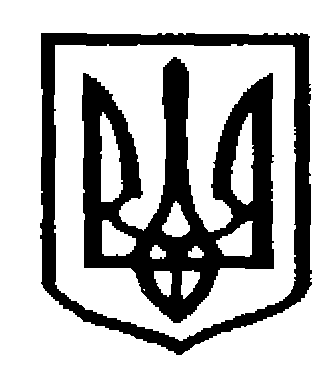 У К Р А Ї Н АЧернівецька міська радаУ П Р А В Л I Н Н Я   О С В I Т ИНАКАЗ Про направлення на навчання з питань пожежної безпеки                                                                            	Керуючись вимогами статті 40 Кодексу цивільного захисту України, п.11 постанови Кабінету Міністрів України від 26.06.2013 р. №444 «Про затвердження Порядку здійснення навчання населення діям у надзвичайних ситуаціях»НАКАЗУЮ:1. Направити  з 15 по 16 травня 2018 р. посадових осіб закладів освіти на навчання з питань пожежної безпеки. Навчання будуть проводити викладачі Навчально-методичного центру цивільного захисту та безпеки життєдіяльності Чернівецької області  в  приміщенні  актового залу ЗОШ №33; 1. ЗНЗ №3 Дубина Людмила Михайлівна- заступник директора з НВР;2. ЗНЗ №3 Дудка Віталій Миколайович – заступник директора з АГЧ;3. ЗНЗ №8 Іванченко Наталія Віталіївна- заступник директора з НВР;4. ЗНЗ №8 Костіль Стефанія Миколаївна – голова профкому;5. ЗНЗ №10 Акостакіоає Стелла Георгіївна - заступник директора з АГЧ;6. ЗНЗ №11Федоряк Олена Євгенівна –заступник директора з НВР;7. ЗНЗ № 11 Труфин Наталія Миколаївна – голова профкому;8. ЗНЗ №14 Кулянда Ярослав Петрович –директор;9. ЗНЗ №17 Ткач Лілія Михайлівна заступник директора з НВР;10. ЗНЗ №17 Скіцько Олександр Васильович – голова профкому;11. ЗНЗ № 22 Хортюк Дмитро Миколайович –заступник директора з АГЧ;12. ЗНЗ №22 Шельмакова Галина Іванівна – голова профкому;13. ЗНЗ №31 Палійчук Ігор Олексійович – директор;14. ЗНЗ №31 Василинчук Ярослав Миколайович- заступник директора з АГЧ;15. ЗНЗ № 38 Бузинська Ірина Орестівна- заступник директора з ВР;16. ЗНЗ №4 Тивоняк Іван Ярославович – директор;17. ЗНЗ №28 Килинич Олексій Володимирович – директор;18. Гімназія №1 Шиманський Віктор Миколайович - директор;19. Гімназія №7 Ізмітяр Анатолій Степанович заступник директора з АГЧ;20. Міський центр науково-технічної творчості учнівської молоді Лаврук Аліна Олексіївна – методист;;21. МПДЮ- Семенюк Лілія Томівна –голова профкому;22. ДЮСШ №1 Гнатюк Олександр Олександрович заступник з АГЧ;23. Центр дитячої та юнацької творчості Галочкіна Наталія Миколаївна-заступник директора;24. ЗНЗ №24  Лозова Ольга Володимирівна – заступник директора з НВР;25. ЗНЗ №24 В’югіна Любов Юріївна –заступник директора з НВР;26. ЗНЗ №33 Барчук Володимир Петрович голова профкому;27. Ліцей №4 Бабій Наталія Миколаївна – заступник директора з АГЧ;28. Колодрівський В.В. – методист ММЦ управління освіти.2. Для проходження навчання вищевказаним посадовим особам прибути на 09.00 год. 15 травня 2018 року в актовий зал ЗОШ №33.  3. Централізованій бухгалтерії управління освіти  міської ради зберегти працівникам середню зарплату за час проходження навчання, згідно вимог чинного законодавства.4. Начальнику відділу бухгалтерського обліку ,звітності управління освіти ЧМР Пукас Н.В. забезпечити оплату за проходженням навчання посадових осіб, які зазначені в наказі.5.Контроль за виконанням наказу залишаю за собою.Начальник управління освіти                                                                                                Чернівецької міської ради                                                        С.В.МартинюкОзнайомлена:Начальник відділу бухгалтерського обліку, звітності управління освіти ЧМР                                     Н.В.ПукасВиконавець:методист ММЦ управління освіти міської ради                                      В.В.Колодрівський02.05.2018 р.№ 193